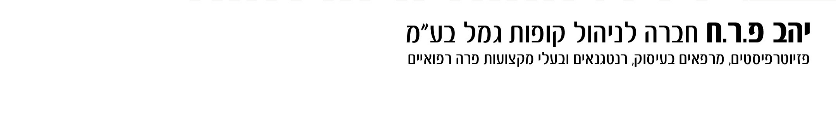 לכבוד: יהב פ.ר.ח חברה לניהול קופות גמל בע"מ (להלן: "הקופה")יפוי כח למתן מידע ו/או ביצוע פעולותא.	אני החתום מטה _______________________ ________________ מייפה בזה את כוחו של מר/גב' שפרטיו/ה להלן:	שם העמית	ת"זפרטי מיופה כח:מען(להלן "מיופה הכוח)מיופה-הכח, אשר פרטיו מפורטים לעיל, מוסמך לפעול בשמי ובמקומי במסגרת חשבוני אצלכם המפורט לעיל (להלן: "החשבון"), להיות בא-כוחי ומיופה כוחי ולבצע בשמי את הפעולות הבאות כולן או מקצתן :מובהר בזאת, למען הסר כל ספק, כי יפוי הכוח אינו כולל שינוי/עדכון מוטבים בחשבון/ות המצוין/ים לעיל.ב.	מוצהר בה במפורש כי מיופה כוחי יהיה מורשה לעשות את כל הפעולות המנויות לעיל או כל חלק מהם גם לטובת עצמו.ג.	אין מיופה כוחי רשאי להעביר יפוי כח זה או כל חלק ממנו לאחר/ים.ד.	אני מאשר כי כל פעולה שנעשתה ע"י מיופה כוחי הנ"ל או ממנו, תחייב אותי ויהיה לה אותו תוקף כאילו נעשתה אישית על ידי.ה.	אני מאשר כי פעולה שנעשתה ע"י מיופה כח זה תהא כפופה לדין, לרבות תקנות מס הכנסה (כללים לאישור ולניהול קופות גמל), התשכ"ד – 1964, חוק הפיקוח על שירותים פיננסיים (קופות גמל) התשס"ה-2005 ותקנותיו ותקנון הקופה.ו.	מינוי מיופה כוחי כאמור לא יגרע מסמכותי להמשיך ולתת הוראות לחברה המנהלת ו/או לקופה כעמית בקופת הגמל. מוסכם בזאת מפורשות, כי החברה המנהלת ו/או הקופה לא יישאו באחריות כלשהו במקרה שמי מהן פעלה בהתאם להוראות נוגדות ו/או סותרות ממני וממיופה כוחי.ולראיה באתי על החתום  ______________________		חתימת העמיתהצהרת עו"ד:זיהוי ואימות– פרטי הזיהוי של העמית ומיופה/י הכח אומתו, וצילום  ת"ז   דרכון זר + מסמך נוסף (רק לתושב חוץ) שלהם 'נאמן למקור', מצורף לטופס זה. במידה וצורפה ת"ז ביומטרית, יש לצרף צילום של גב התעודה בנוסף.חתימות על הטופס – הנני לאשר בזאת כי העמית חתם בפניי על טופס יפוי כח זה.תאריך מילוי הטופסתאריך מילוי הטופסתאריך מילוי הטופסתאריך מילוי הטופסתאריך מילוי הטופסתאריך מילוי הטופסתאריך מילוי הטופסתאריך מילוי הטופסמס' עמיתמס' עמיתמס' עמיתמס' עמיתמס' עמיתמס' עמית           שנה         חודש          יום           שנה         חודש          יום           שנה         חודש          יום           שנה         חודש          יום           שנה         חודש          יום           שנה         חודש          יום           שנה         חודש          יום           שנה         חודש          יוםשם משפחהשם פרטיתעודת זהות/דרכון זרתעודת זהות/דרכון זרתעודת זהות/דרכון זרתעודת זהות/דרכון זרתעודת זהות/דרכון זרתעודת זהות/דרכון זרתעודת זהות/דרכון זרתעודת זהות/דרכון זרתעודת זהות/דרכון זררחובביתביתביתביתיישובמיקודמיקודמיקודמיקודמיקודמיקודמיקודמעמדמיןתאריך לידהתאריך לידהתאריך לידהתאריך לידהתאריך לידהתאריך לידהתאריך לידהתאריך לידהמס' טלפוןמס' טלפוןמס' טלפוןמס' טלפוןמס' טלפוןמס' טלפוןמס' טלפוןמס' טלפוןמס' טלפוןמס' טלפוןמס' טלפון נוסףמס' טלפון נוסףמס' טלפון נוסףמס' טלפון נוסףמס' טלפון נוסףמס' טלפון נוסףמס' טלפון נוסףמס' טלפון נוסףמס' טלפון נוסףמס' טלפון נוסףקרבה לעמית1-תושב       2-תושב חוץ 1-זכר2-נקבה1-תושב       2-תושב חוץ 1-זכר2-נקבה1-תושב       2-תושב חוץ 1-זכר2-נקבהקבלת מידע (כולל קבלת מידע אודות המוטבים)	חתימת העמית: ___________________קבלת מידע (לא כולל קבלת מידע אודות המוטבים)חתימת העמית: ___________________עדכון כתובת ועדכון פרטים אישיים בחשבוןחתימת העמית: ___________________הפקדת כספים	חתימת העמית: ___________________רישום לאתר האינטרנט של החברה המנהלת, המאפשר כניסה לחשבוני האישיחתימת העמית: ___________________העברת כספים בין קרנות השתלמותחתימת העמית: ___________________העברת כספים בין מסלולי השקעה בקופהחתימת העמית: ___________________משיכת כספים (מלאה או חלקית) לחשבון בנק על שמיחתימת העמית: ___________________שם מלאחתימת עו"ד+חותמתתאריך